Ve čtvrtek 19.5 Vás srdečně zvemev 15:30 hodin na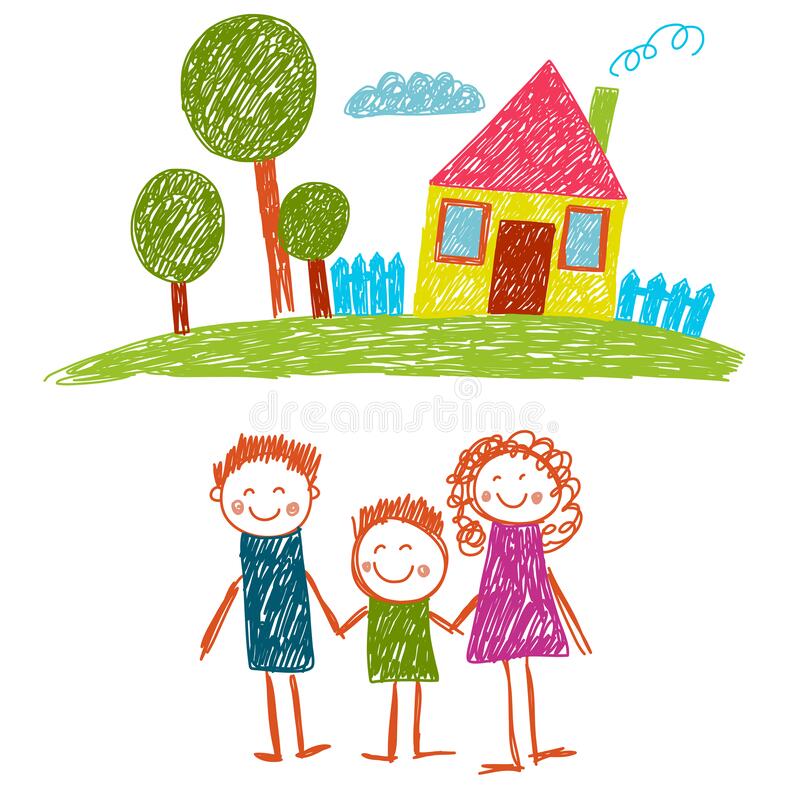 RODINNÝ DEN Na programu bude VYSTOUPENÍ DĚTÍ Z MŠ, zábavné hry, malování putovních kamínku a opékání Celé odpoledne se bude konat v areálů MŠ (dopravní hřiště, dětské hřiště u ohniště)S sebou si přineste: kamínky na malování- různé velikosti, na opékání-špekáček a pečivo *Při nepříznivém počasí bude akce přesunuta*